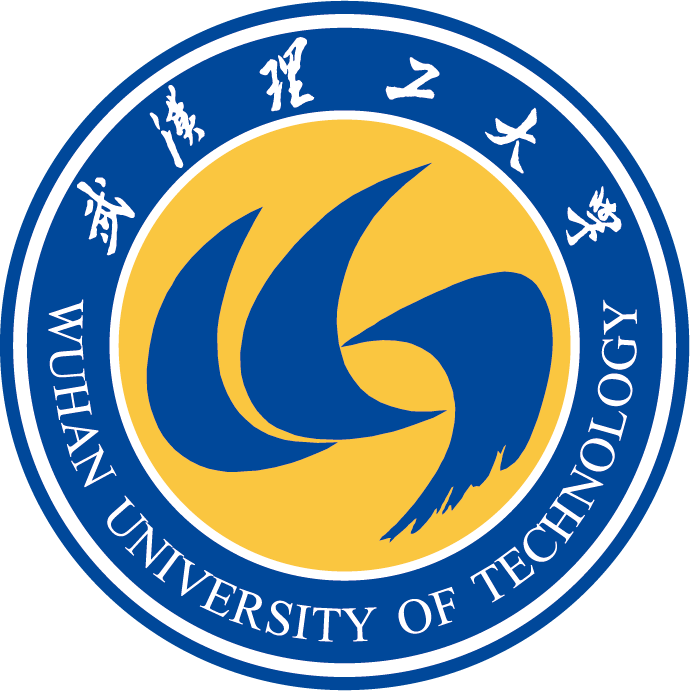 “理工数传杯”计算机创意与应用能力大赛开发文档作品名称:                            队长姓名:                            联系电话:                            电子邮箱:                            学    院:                            2019年10月         文档大纲如下，仅供参考，可自行调整变动：1 系统概述（项目背景、目的及意义、研究内容与目标、运行环境等）2 需求分析（可行性分析、功能性需求、非功能性需求等）3 系统设计（总体设计、详细设计）4 系统实现（各功能模块、数据库等实现过程）5 系统测试6 产品展示（可用图片+文字）论文字体及字号要求：1 一级标题：黑体三号1.1 二级标题：黑体四号 三级标题：黑体小四号正文：宋体小四号，首行缩进两个字符……行间距标准：1.5倍行距